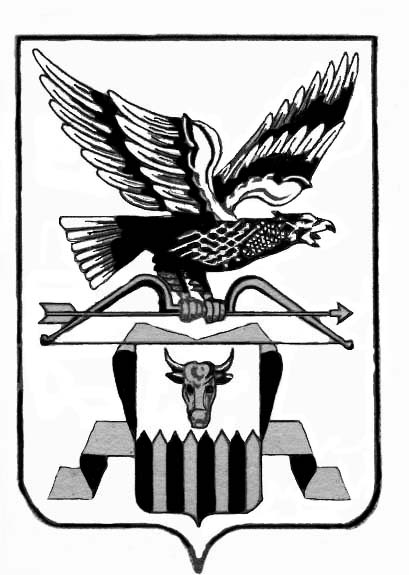 ПОСТАНОВЛЕНИЕ администрации муниципального района «Читинский район»от       10 апреля      2013 г.                                                                      №  1343Об утверждении порядка предоставления субсидий бюджетам городских и сельских поселений на обеспечение мер по повышению заработной платы отдельным категориям работников муниципальных учреждений культуры, искусства и кинематографии в целях реализации Указов Президента Российской Федерации из бюджета муниципального района «Читинский район», на 2013 год В соответствии со статьей 26 Устава муниципального района «Читинский район», статьей 10 Положения о межбюджетных отношениях в муниципальном районе «Читинский район», утвержденного Решением Совета муниципального района «Читинский район» № 175 от 29.11.2010 г.,   Постановлением Правительства Забайкальского края    от 13.03.2013 г. № 103«Об утверждении порядка предоставления субсидий бюджетам муниципальных районов и городских округов на обеспечение мер по повышению заработной платы отдельным категориям работников муниципальных учреждений в целях реализации Указов Президента Российской Федерации из бюджета Забайкальского края, на 2013 год», администрация муниципального района «Читинский район»ПОСТАНОВЛЯЕТ:Утвердить прилагаемый Порядок предоставления субсидий бюджетам городских и сельских поселений на обеспечение мер по повышению заработной платы отдельным категориям работников муниципальных учреждений культуры, искусства и кинематографии в целях реализации Указов Президента Российской Федерации из бюджета муниципального района «Читинский район», на 2013 год.Глава администрациимуниципального района                                                           А.Г.Просяник«Читинский район»УтвержденПостановлением администрации муниципального района «Читинский район» от 10.04.2013 г. № 1343Порядок предоставления субсидий бюджетам городских и сельских поселений на обеспечение мер по повышению заработной платы отдельным категориям работников муниципальных учреждений культуры, искусства и кинематографии в целях реализации Указов Президента Российской Федерации из бюджета муниципального района «Читинский район», на 2013 год 1. Порядок предоставления бюджетам городских и сельских поселений субсидий на обеспечение мер по повышению заработной платы отдельным категориям работников муниципальных учреждений культуры, искусства и кинематографии в целях реализации Указов Президента Российской Федерации (далее - субсидии), определяет цели, условия предоставления и расходования субсидий бюджетам городских и сельских поселений, критерии отбора городских и сельских поселений для предоставления указанных субсидий.2. Субсидии бюджетам городских и сельских поселений предоставляются для обеспечения мер по повышению заработной платы отдельных категорий работников муниципальных учреждений, финансируемых за счет средств бюджетов городских и сельских поселений в целях реализации указа Президента Российской Федерации от 7 мая 2012 года N 597 "О мероприятиях по реализации государственной социальной политики".3. Условиями предоставления и расходования субсидий бюджетам городских и сельских поселений являются:1) недопущение просроченной кредиторской задолженности по заработной плате работников муниципальных учреждений, финансируемых за счет средств  бюджетов городских и сельских поселений;2) представление администрациями городских и сельских поселений по запросу Комитета по финансам администрации муниципального района «Читинский район» своевременной и достоверной информации, необходимой для расчета размера субсидии и осуществления контроля за использованием предоставленных субсидий;3) использование администрациями городских и сельских поселений субсидий по целевому назначению;4) представление администрациям городских и сельских поселений в Комитет по финансам администрации муниципального района «Читинский район»  отчетов об использовании субсидий;5) соблюдение администрациями городских и сельских поселений законодательства Российской Федерации и Забайкальского края.4. Критерием отбора городских и сельских поселений для предоставления субсидий является отсутствие по состоянию на отчетную дату, следующую за отчетным периодом, просроченной кредиторской задолженности по заработной плате.5. Предоставление субсидий бюджетам городских и сельских поселений осуществляется в размере прогнозируемой потребности средств на увеличение  оплаты   труда определенных   категорий работников   муниципальных  учреждений  культуры, искусства и кинематографии бюджетов городских и сельских поселений на расчетный период.6. Распределение субсидий между бюджетами городских и сельских поселений устанавливается Постановлением администрации муниципального района «Читинский район» на соответствующий финансовый год.7. При несоблюдении администрациями городских и сельских поселений условий, установленных пунктом 3 настоящего порядка, предоставление субсидий приостанавливается (сокращается) в соответствии с бюджетным законодательством.8. Контроль за целевым использованием администрациями городских и сельских поселений предоставленных субсидий осуществляется Комитетом по финансам администрации муниципального района «Читинский район».